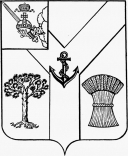 АДМИНИСТРАЦИЯМЕЖДУРЕЧЕНСКОГО МУНИЦИПАЛЬНОГО ОКРУГАВОЛОГОДСКОЙ ОБЛАСТИПОСТАНОВЛЕНИЕОт 29.05.2023 № 340           с. ШуйскоеОб отмене особого противопожарного режима на территории Междуреченского муниципального округаАдминистрация округа ПОСТАНОВЛЯЕТ: 1. Отменить с 01 июня 2023 года особый противопожарный режим на территории Междуреченского муниципального округа. 	2. Признать утратившим силу постановление администрации Междуреченского муниципального округа от 15 мая 2023 года № 306 «О продлении особого противопожарного режима на территории Междуреченского муниципального округа».3. Настоящее постановление подлежит опубликованию в газете «Междуречье» и размещению на сайте администрации Междуреченского муниципального округа в информационно-телекоммуникационной сети «Интернет».Глава округа                                                                                                А.А. Титов